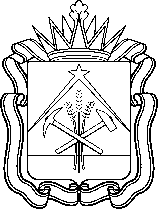 министерствообразования кузбассаПРИКАЗОб утверждении Положения«О проведении Дней Министерства образования Кузбасса»В целях совершенствования механизма взаимодействия Министерства образования Кузбасса и муниципальных структур для решения актуальных проблем в сфере образования Кемеровской области - Кузбасса, п р и к а з ы в а ю:1. Утвердить прилагаемое Положение о проведении Дней Министерства образования Кузбасса. 2. Сектору по связям с общественностью и медиакоммуникациям Министерства образования Кузбасса обеспечить размещение настоящего приказа на официальном сайте Министерства образования Кузбасса. 3. Контроль за исполнением настоящего приказа оставляю за собой.Утвержденоприказом Министерстваобразования Кузбассаот 27.04.2023 № 1477ПОЛОЖЕНИЕ
о проведении Дней Министерства образования Кузбасса1. Положение регламентирует порядок проведения Дней Министерства образования Кузбасса (далее по тексту - Дни Министерства) на территориях муниципальных образований Кемеровской области - Кузбасса.2. Целью проведения Дней Министерства является оказание адресной помощи муниципальным органам управления образованием в решении актуальных проблем через интеграцию ресурсов всех уровней управления системой образования.3. Задачи Дней Министерства:- организация взаимодействия муниципальных и региональных органов  и организаций;- распространение лучших практик по отдельным направлениям повышения качества образования;- инициирование разработки региональных, межмуниципальных, муниципальных проектов, обеспечивающих достижение целевых значений показателей мотивирующего мониторинга.4. В Днях Министерства принимают участие представители Министерства, муниципальных органов управления образованием, организаций, подведомственных Министерству или муниципальным органам управления образованием, государственных и муниципальных образовательных организаций, участники образовательных отношений, а также могут принимать участие представители работодателей, общественных организаций, иных органов публичной власти и другие лица.5. В рамках проведения Дней Министерства рассматриваются актуальные вопросы в сфере образования Кемеровской области – Кузбасса, в том числе: - разработка и реализация комплексов мер по повышению качества образовательных результатов обучающихся;- развитие профессиональной компетентности специалистов разных категорий системы образования;- особенности введения и реализации новых федеральных государственных образовательных стандартов на всех уровнях общего образования;- критерии и показатели эффективности деятельности управленческих и педагогических кадров;- организация профориентационной работы в образовательных организациях;- дополнительное образование и воспитательная работа;- профилактика правонарушений несовершеннолетних;- иные вопросы.6. Для проведения Дней Министерств используются различные формы: консультация, совещание, собрание, семинар-практикум, методический десант, мастер-класс, разработка проектов и другие.7. Заместители министра координируют и контролируют процесс подготовки, проведения Дня Министерства и отслеживают результаты, эффекты проведенных Дней Министерства по курируемым направлениям деятельности.Ответственными за подготовку Дней Министерства являются руководители структурных подразделений Министерства, а также организаций, подведомственных Министерству.8. Руководитель каждого структурного подразделения Министерства и организаций, подведомственных Министерству, не позднее, чем за 10 дней до даты проведения Дня Министерства, определяет специалистов, ответственных за подготовку материалов (анализ ситуации по направлению работы, тематику секций, формы проведения, предложения в проект протокола поручений министра образования Кузбасса).9. Дни Министерства проводятся не чаще одного раза в месяц в соответствии с планом, утвержденным министром образования Кузбасса. 10. По итогам проведения Дней Министерства оформляются протоколы поручений министра образования Кузбасса для исполнения структурными подразделениями Министерства и подведомственными Министерству организациями, протоколы поручений муниципальных органов управления образования для исполнения руководителями подведомственных организаций. 11. В рамках взаимодействия по реализации решений, принятых в рамках проведения Дней Министерств, могут заключаться соглашения,  договоры о взаимодействии между региональными и муниципальными структурами, образовательными организациями. От«27» апреля 2023 г.   № 1477г. КемеровоМинистр образования КузбассаС.Ю. Балакирева